Homily by Deacon Luis P. Villanueva for Friday, April 9, 2021 at St. Joseph Church, Devine, TX-Fr. Antonio Hernandez, Pastor-Acts 4:1-12; Psalm 118; Gospel: John 21:1-14In the name of the Father, Son, & Holy Spirit, amen.During his ministry and before Jesus underwent his Passion, Death, Resurrection and Ascension, he demonstrated his love, mercy and forgiveness, healing many who were sick of mind, body and soul.After Jesus Ascended to heaven, he continued and still continues offering healing of mind, body and spirit as well as forgiveness, however, in addition, he offers his greatest gift to all humanity, his gift of salvation.The Lord speaking through the Apostle Peter, after Peter received the Holy Spirit, spoke this bold statement to the Jewish leaders, elders, and scribes which we heard in the first reading from the Acts of the Apostle referring to Jesus whose power had healed the cripple man,"There is no salvation through anyone else, nor is there any other name under heaven given to the human race by which we are to be saved." Jesus offers us eternal life and salvation!We have the freedom to believe in, accept or reject Jesus' gift of salvation. In his great and unfathomed mercy, Jesus offers us complete forgiveness of sins in the Sacrament of Reconciliation.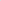 Jesus assures us of his mercy, forgiveness and blessings, if we choose to believe in him and accept his gift of Salvation.In today's gospel Jesus said to Thomas, "Have you come to believe because you have seen me? Blessed are those who have not seen and have believed".Those who have not seen and have believed includes you and I and all Christians who have accepted Jesus' gift.The message we are entrusted with at Baptism and the one we are called to evangelize to the world around us is, "there is no salvation through anyone else, nor is there any other name under heaven given to the human race by which we are to be saved" except through Jesus Christ. God bless you.Durante su ministerio y antes de que Jesüs pasara por su Pasi6n, Muerte, Resurrecciön y Ascensi6n, demostr6 su amor, misericordia y perd6n, sanando a muchos enfermos de mente, cuerpo y alma.Homily by Deacon Luis P. Villanuevafor 04-09-21 (cont'd) Page 2Después de que Jesús Ascendió al cielo, continuó y aún continúa ofreciendo sanación de mente, cuerpo y espíritu así como tambien el perdón, y además, ofrece su mayor regalo a toda la humanidad, su regalo de la salvación.El Señor, hablando por medio del apóstol Pedro, después de que Pedro recibió el Espíritu Santo, pronunció esta declaración a los líderes Judíos, ancianos y escribas que escuchamos en la primera lectura de los Hechos del los Apóstoles refiriéndose a Jesús cuyo poder había sanado al lisiado."No hay salvación por medio de nadie más, ni hay ningún otro nombre bajo el cielo dado a la raza humanapor el cual seamos salvos". iJesús nos ofrece la vida eterna y la salvación!Tenemos la libertad de creer, aceptar o rechazar el regalo de salvación de Jesús. En su gran misericordia, Jesús nos ofrece el perdón total de los pecados en el Sacramento de la Reconciliación.Jesús nos asegura su misericordia, perdón y bendiciones, si elegimos creer en él y aceptar su regalo de salvación.En el evangelio de hoy, Jesús le dijo a Tomás: "¿Has llegado a creer porque me has visto? Bienaventurados los que no vieron y creyeron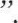 Aquellos que no han visto y han creído nos incluyen a nosotros y a todos los Cristianos que han aceptado el regalo de Jesús.El mensaje que se nos confia en el Bautismo y el que estamos llamados a evangelizar al mundo que nos rodea es, "No hay salvación por medio de nadie más, ni hay otro nombre bajo el cielo dado a la raza humana por el cual debemos ser salvo, "excepto por Jesucristo. Dios te bendiga.